Application for CertificationCSC Course FeesCSC Level 1: Individual $360; Married Couple $490CSC Level 2: Individual $300; Married Couple $370. (does not include updated Certification, ID, or Background)Disaster Response CERT: Individual $360; Married Couple $490Update Certification and ID: $60Acrylic Pocket Badge (not ID card $75)Fees do not include local venue charge for mealsTraining Venue InformationLocation: _________________________ Level/Course: _________________________  Date: _________________Personal Information______________________________________  __________________________________  ___________________ Last Name                                                              First Name                                                   M.I. (required) ____________________________________________________________________________Street Address/PO Box                                                                                                           Apartment/Unit#_____________________________________________________________________________________________City                                                                                                                  State                               Zip CodeE-mail: ________________________________Mobile /Home Phone: _____________________________________SSN or ITIN (required if no middle initial) __________________________ Date of Birth: _______________________Circle current CSC Certification Level: 	Level I   	     Level II        Level III        CERT   Former TIACSC Level (if applicable): 	Advanced	Master		Senior MasterChurch of God Ministerial File Number (if applicable): _____________________________________________________________________________Pastor or Supervisor AuthorizationI authorize _________________________ to represent the ministry of_____________________________________Pastor/Supervisor Signature: ______________________________________ Date: __________________________Consent to Perform Criminal History Background Check As an applicant for Community Service Chaplaincy, I give the Church of God Chaplains Commission permission to conduct a criminal history background check. I do hereby consent to the Commission’s use of any information provided during the application process in performing the criminal history check. I have the right to review and challenge any negative information that would adversely impact a decision to allow me to serve as a volunteer chaplain. I understand this search will be used to determine work assignment or Certification eligibility under the Commission’s volunteer policies. Therefore, I authorize and consent for full release of records (either orally or in writing) to the authorized representatives of the Commission (to include pastor or agency supervisor). In addition, I release and discharge the Commission and its agents or associates to the full extent permitted by law from any claims, damages, losses, liabilities, cost expenses, or any other charge or complaint filed with any agency arising from the retrieval and report of this information. I understand that according to the Federal Fair Credit Reporting Act, I am entitled to know whether employment/volunteer services was denied based upon the information obtained and to receive, upon written request, a disclosure of the background report. I fully understand its contents and authorize the background verification. (I understand my credit status will not be checked.)Have you ever been convicted of a crime other than a minor traffic violation? Yes___ No___  If yes, please explain on back of page.Print name clearly: _________________________________________________________________________________________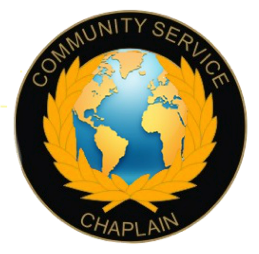 CHURCH OF GOD Chaplains Commission Community Service ChaplaincySignature: